Prot. N° (si veda segnatura)                                                                            Bibbiena,_________PIANO DIDATTICO PERSONALIZZATO TransitorioALUNNO CON BES _________________________________BES CON DOCUMENTAZIONE ESTERNABES CON RICONOSCIMENTO DEL CONSIGLIO DI CLASSE/TEAM DOCENTE in base alla Direttiva Ministeriale del 27/12/2012 e seguenti note ministerialiANNO SCOLASTICO 20___-20___1. DATI RELATIVI ALL’ALUNNO2.DESCRIZIONE DEL FUZIONAMENTO DELLE ABILITÀ STRUMENTALI3. CARATTERISTICHE COMPORTAMENTALI(da rilevazioni degli insegnanti e informazioni della famiglia. Segnare ciò che è presente, scrivere, se si vuole, in quale misura)Collaborazione e partecipazione: Relazionalità con compagni/adulti: Frequenza scolastica: Accettazione e rispetto delle regole: Motivazione al lavoro scolastico:Capacità organizzative:Rispetto degli impegni e delle responsabilità:Consapevolezza delle proprie difficoltà: Senso di autoefficacia: Autovalutazione delle proprie abilità e delle proprie potenzialità nelle diverse discipline:4. CARATTERISTICHE DEL PROCESSO DI APPRENDIMENTO(informazioni ricavabili dalle rilevazioni effettuate dagli insegnanti e da diagnosi e/o incontri con gli specialisti)5. STRATEGIE UTILIZZATE DALL’ALUNNO NELLO STUDIO(Da rilevazioni effettuate dagli insegnanti: barrare, sottolineare o aggiungere i dati rilevati)Strategie utilizzate: ______________________________________________________Modalità di affrontare il testo scritto (computer, schemi, correttore ortografico, altro …) _______________________________________________________________________Modalità di svolgimento del compito assegnato (è autonomo, necessita di supporto …)_______________________________________________ Riscrittura di testi con modalità grafica diversa _______________________________Usa strategie per ricordare ( uso di immagini, colori, riquadrature, altro …) ______________________________________________________________________6. STRUMENTI UTILIZZATI DALL’ALUNNO NELLO STUDIO(Da rilevazioni effettuate dagli insegnanti: barrare, sottolineare o aggiungere i dati rilevati) Strumenti informatici (libro digitale, programmi per realizzare grafici, sintetizzatorevocale,altro …) _______________________________________________________ Fotocopie adattate _____________________________________________________ Utilizzo del PC per scrivere ______________________________________________ Registrazioni _________________________________________________________ Testi con immagini _____________________________________________________ Altro________________________________________________________________TRAGUARDI DA PERSEGUIRE AL TERMINE DELLA SCUOLA SEC. DI 1° GRADO(Sezione solo per scuola secondaria di 1° grado. Barrare ciò che si ritiene possibile)Consolidare l'acquisizione delle strumentalità di baseSaper adottare strategie di attenzione e comprensioneComprendere e saper confrontare le relazioni spazio-temporali, di causa-effetto, il messaggio esplicito/implicito di un testoComprendere e utilizzare il lessico specifico delle varie disciplineSaper prendere appunti attraverso parole chiave, schemi, mappe, tabelle...Saper costruire mappe concettuali, schemi, tabelle...Saper utilizzare i dispositivi extratestuali di un testo scritto (titolo, sottotitolo, immagini correlate, paragrafi...)Ricostruire oralmente la struttura argomentativa di un comunicazione scritta e/o oraleIntervenire nelle discussioni usando argomentazioni per formulare/validare ipotesi, sostenere/confutare tesi, per giustificare, persuadere, convincere, esprimere accordo/disaccordo, per fare proposteDescrivere, argomentando, il proprio progetto di vita e le scelte che si intendono fare per realizzarloSaper utilizzare software di videoscritturaSaper utilizzare software di sintesi vocale per fruire testi particolarmente lunghi o complessi (es. in lingua straniera)Saper utilizzare software per costruire mappe concettuali, schemi, tabelle...Saper utilizzare software di presentazione ed argomentazione di un tema (es. Power Point) Saper ricercare su Internet materiale idoneo al proprio stile di apprendimento e saperlo manipolare ed adattare ai propri scopiSviluppare processi di autovalutazione e di autocontrollo delle proprie strategie di apprendimentoSaper pianificare il lavoro scolastico in modo autonomo ed organizzatoGestire le proprie difficoltàAltro ______________________________________________________________________________________________________________________________________________________________________________________________________7. DIDATTICA PERSONALIZZATA ED EVENTUALI MODIFICHE DEGLI OBIETTIVI SPECIFICI DI APPRENDIMENTO NELLE SINGOLE DISCIPLINE(Si ricorda che la programmazione seguita dall'alunno con BES non deve essere differenziata rispetto a quella della classe. Stabilire gli obiettivi minimi da raggiungere e le metodologie adottate)DISCIPLINA:…………………………………………………………………………………………………………………………………………………………………………………………………………………….………………………………………………………………………………………………………………………………………………………………………………………………………………………………………………………………………………………………………………………………………………………………………………………………………………………………………………………………………………………………………………………………………………DISCIPLINA:…………………………………………………………………………………………………………………………………………………………………………………………………………………….………………………………………………………………………………………………………………………………………………………………………………………………………………………………………………………………………………………………………………………………………………………………………………………………………………………………………………………………………………………………………………………………………………DISCIPLINA:…………………………………………………………………………………………………………………………………………………………………………………………………………………………………………………………………………………………………………………………………………………………………………………………………………………………………………………………………………………………………………………………………………………………………………………………………………………………………………DISCIPLINA:…………………………………………………………………………………………………………………………………………………………………………………………………………………………………………………………………………………………………………………………………………………………………………………………………………………………………………………………………………………………………………………………………………………………………………………………………………………………………………DISCIPLINA:…………………………………………………………………………………………………………………………………………………………………………………………………………………………………………………………………………………………………………………………………………………………………………………………………………………………………………………………………………………………………………………………………………………………………………………………………………………………………………DISCIPLINA:…………………………………………………………………………………………………………………………………………………………………………………………………………………………………………………………………………………………………………………………………………………………………………………………………………………………………………………………………………………………………………………………………………………………………………………………………………………………………………DISCIPLINA:…………………………………………………………………………………………………………………………………………………………………………………………………………………………………………………………………………………………………………………………………………………………………………………………………………………………………………………………………………………………………………………………………………………………………………………………………………………………………………DISCIPLINA:…………………………………………………………………………………………………………………………………………………………………………………………………………………………………………………………………………………………………………………………………………………………………………………………………………………………………………………………………………………………………………………………………………………………………………………………………………………………………………DISCIPLINA:…………………………………………………………………………………………………………………………………………………………………………………………………………………………………………………………………………………………………………………………………………………………………………………………………………………………………………………………………………………………………………………………………………………………………………………………………………………………………………DISCIPLINA:…………………………………………………………………………………………………………………………………………………………………………………………………………………………………………………………………………………………………………………………………………………………………………………………………………………………………………………………………………………………………………………………………………………………………………………………………………………………………………DISCIPLINA:…………………………………………………………………………………………………………………………………………………………………………………………………………………………………………………………………………………………………………………………………………………………………………………………………………………………………………………………………………………………………………………………………………………………………………………………………………………………………………DISCIPLINA:…………………………………………………………………………………………………………………………………………………………………………………………………………………………………………………………………………………………………………………………………………………………………………………………………………………………………………………………………………………………………………………………………………………………………………………………………………………………………………DISCIPLINA:…………………………………………………………………………………………………………………………………………………………………………………………………………………………………………………………………………………………………………………………………………………………………………………………………………………………………………………………………………………………………………………………………………………………………………………………………………………………………………8. STRATEGIE METODOLOGICHE E DIDATTICHE(A cura degli insegnanti. Barrare ciò che interessa) Incoraggiare l’apprendimento collaborativo favorendo le attività di gruppo:  Predisporre azioni di tutoraggio Utilizzare mediatori didattici che facilitano l’apprendimento (immagini, mappe) Insegnare l’uso di dispositivi extratestuali per lo studio (titolo, paragrafi, immagini) Sollecitare collegamenti tra le nuove informazioni e quelle già acquisite ogni volta che si inizia un nuovo argomento di studio Promuovere inferenze, integrazioni e collegamenti tra le conoscenze e le discipline Dividere gli obiettivi di un compito in “sotto-obiettivi” Fornire in anticipo schemi grafici relativi all’argomento di studio, per orientare     l’alunno nella discriminazione delle informazioni essenziali Privilegiare l’apprendimento esperienziale e laboratoriale Sviluppare processi di autovalutazione e di autocontrollo delle strategie di     Apprendimento Altro ________________________________________________________________9. ATTIVITÀ PROGRAMMATE(Se possibile specificare quali: CoRPoSo, laboratori, teatro, ecc.) Attività di recupero:________________________________________________  Attività di consolidamento e/o potenziamento:__________________________  Attività di laboratorio ________________________________________ Attività di classi aperte (per piccoli gruppi) _______________________________ Attività all’esterno dell’ambiente scolastico ____________________________________ Attività di carattere culturale, formativo, socializzante ___________________________10. MISUREDISPENSATIVE(Barrare ciò che interessa. Specificare ciò che si ritiene opportuno)Nell’ambito delle varie discipline l’alunno viene dispensato: dalla lettura ad alta voce __________________________________________________ dal prendere appunti _____________________________________________________ dai tempi standard (si concedono tempi più lunghi nell’esecuzione delle prove     scritte): __________________________________________________________ dall’effettuare più prove valutative in tempi ravvicinati ____________________________ dal copiare dalla lavagna __________________________________________________ dalla dettatura di testi e/o appunti ___________________________________________ da un eccessivo carico di compiti a casa:  dallo studio memonico di formule, tabelle, definizioni __________________________dalla sostituzione della scrittura con linguaggio verbale e/o iconografico ________________________________________________________________________11. STRUMENTI COMPENSATIVI(Barrare ciò che interessa. Specificare ciò che si ritiene opportuno)L’alunno usufruirà dei seguenti strumenti compensativi: Libri digitali _____________________________________________________________ Tabelle, formulari, sintesi, schemi, mappe concettuali: ___________________________ Computer con programma di videoscrittura, correttore ortografico, stampante e     scanner _______________________________________________________________ Calcolatrice o computer con foglio di calcolo e stampante ________________________ Risorse audio (registrazioni, sintesi vocale, audiolibri …) _________________________ Software didattici free ____________________________________________________ Vocabolario multimediale _________________________________________________ Altro __________________________________________________________________12. CRITERI E MODALITÀ DI VERIFICA E DI VALUTAZIONE(Barrare ciò che interessa. Specificare ciò che si ritiene opportuno)Si concordano: Verifiche orali programmate: ______________________________________________ Compensazioni con prove orale di compiti scritti (soprattutto in L2): ________________ Uso di mediatori didattici durante le prove scritte e orali (mappe, tabelle …) _______________________________________________________________________ Valutazioni più attente alle conoscenze e alle competenze, piuttosto che alla     correttezza formale _____________________________________________________ Prove informatizzate _____________________________________________________ Programmare tempi più lunghi per l’esecuzione delle prove o prove più brevi: Sì (tempi più lunghi)____________________________________________________________ valutazione dei progressi in itinere:_________________________________________13. PATTO CON  CON L’ALUNNO(Barrare ciò che interessa. Specificare ciò che si ritiene opportuno)Si concordano: Riduzione del carico di studio individuale a casa _______________________________ Le modalità di aiuto (chi, come, per quanto tempo e per quali discipline segue    l’alunno nello studio a casa)    _____________________________________________________________________ Gli strumenti compensativi utilizzati a casa    _____________________________________________________________________ La verifica regolare da parte della famiglia dello svolgimento dei compiti assegnatie che vengano portati a scuola i materiali richiesti   _____________________________________________________________________ L’informazione all’alunno riguardo alla sua diversa modalità di apprendimento e     alle strategie più adeguate per ottenere il massimo dalle loro potenzialità    _____________________________________________________________________ Un adeguato impegno nel lavoro scolastico __________________________________Docenti del Consiglio di Classe                         Il Dirigente Scolastico________________________                                ________________________________________________________________________________________________________________________________                               Tecnico competente- ________________________                               se ha partecipato________________________                               ________________________________________________________________________________________________________________________________ Genitori                                                                   Studente  (scuola secondaria I grado)                                                                                 se ha partecipato________________________                                 ______________________________________________________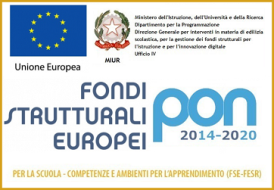 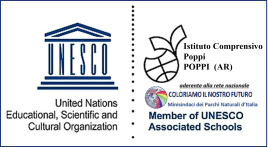 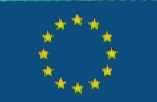 Viale F.Turati 1/R52011  Bibbiena (Ar) Tel : 0575593037 Fax: 0575593137 c.f. 94004080514 cod. mecc.ARIC82800RAmbito territoriale AR3 - USR Toscana -  UST Arezzo  - Sito ufficiale www. https://www.icdovizibibbiena.edu.itindirizzi  e mail :  aric82800r@istruzione.it  -  aric82800r@pec.istruzione.it  Viale F.Turati 1/R52011  Bibbiena (Ar) Tel : 0575593037 Fax: 0575593137 c.f. 94004080514 cod. mecc.ARIC82800RAmbito territoriale AR3 - USR Toscana -  UST Arezzo  - Sito ufficiale www. https://www.icdovizibibbiena.edu.itindirizzi  e mail :  aric82800r@istruzione.it  -  aric82800r@pec.istruzione.it  Viale F.Turati 1/R52011  Bibbiena (Ar) Tel : 0575593037 Fax: 0575593137 c.f. 94004080514 cod. mecc.ARIC82800RAmbito territoriale AR3 - USR Toscana -  UST Arezzo  - Sito ufficiale www. https://www.icdovizibibbiena.edu.itindirizzi  e mail :  aric82800r@istruzione.it  -  aric82800r@pec.istruzione.it  SCUOLADATA CLASSE SEZIONEREFERENTE DSA O COORDINATORE DI CLASSE Cognome e nomeData e luogo di nascitaClasse e sezioneInformazioni dalla famigliaCaratteristiche del percorso didattico pregressoAltre osservazioniLETTURA(velocità, correttezza, comprensione)OsservazioneLETTURA(velocità, correttezza, comprensione)SCRITTURA(tipologia di errori, grafia, produzione testi: ideazione, stesura, revisione)OsservazioneSCRITTURA(tipologia di errori, grafia, produzione testi: ideazione, stesura, revisione)CALCOLO(accuratezza e velocità nel calcolo a mente e scritto)OsservazioneCALCOLO(accuratezza e velocità nel calcolo a mente e scritto)ALTRI DISTURBI ASSOCIATIOsservazioneALTRI DISTURBI ASSOCIATICapacità di memorizzare procedure operative(formule, strutture grammaticali, regole che governano la lingua)Capacità di immagazzinare e recuperare informazioni(date, definizioni, termini specifici delle discipline)Capacità di organizzare le informazioni(integrazione di più informazioni ed elaborazione di concetti)